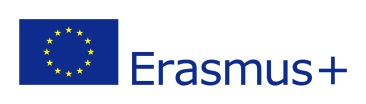 Nositelj projekta: Industrijska strojarska škola, Avenija Marina Držića 14, ZagrebNaziv projekta: COmpetitive VET for learners and teachers III, COVET III.Broj projekta: 2020-1-HR01-KA102-077197 – ŠPANJOLSKAPRIJAVNI OBRAZAC(za učenike 2. i 3. razreda priložiti presliku svjedodžbe iz šk. god. 2020. / 21., učenici 1. razreda – uvid u e-dnevnik )Ime i prezime učenika:Godina obrazovanja u 2021./2022.:Datum rođenja učenika: OIB učenika:Adresa stanovanja:Smjer/zanimanje učenika:Broj mobitela učenika:E-mail adresa učenika:Ime i prezime majke:Broj mobitela majke:E-mail adresa majke:Ime i prezime oca:Broj mobitela oca:E-mail adresa oca: